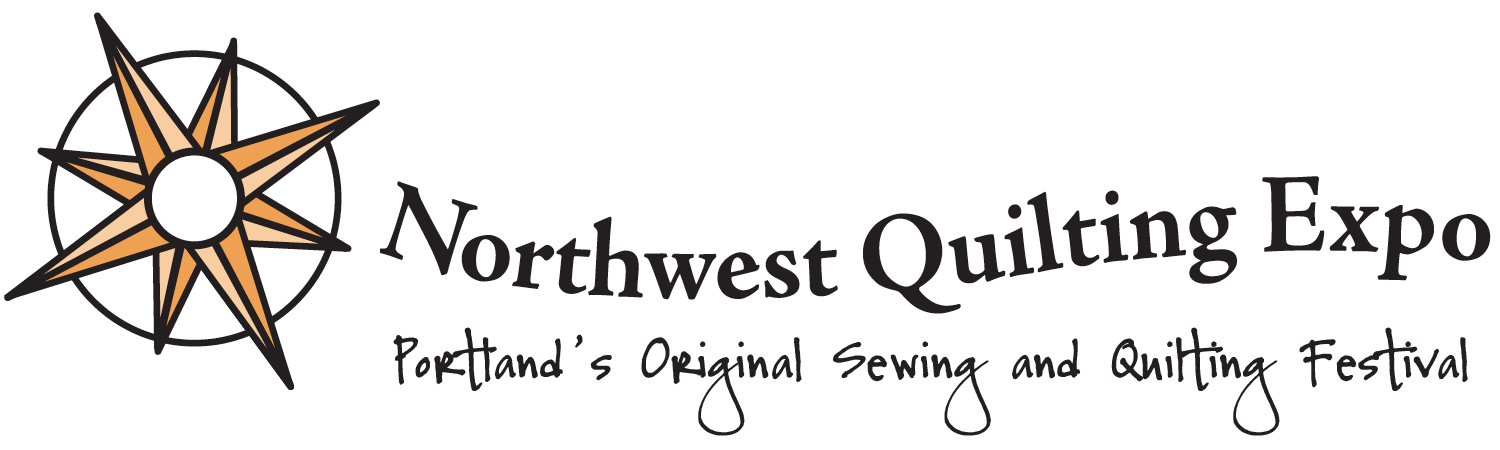 Quilt # Quilt Name: Quilt Maker: Quilted By: Pattern Used: City, ST. Description: Quilt #         :Quilt Name:Quilt Maker:Quilted By:Pattern Used:City, ST.Description: Quilt #:Quilt Name:Quilt Maker:Quilted By:Pattern Used:City, ST.Description: Quilt #:Quilt Name:Quilt Maker:Quilted By:Pattern Used:City, ST.Description: Quilt #:Quilt Name:Quilt Maker:Quilted By:Pattern Used:City, ST.Description: Quilt #:Quilt Name:Quilt Maker:Quilted By:Pattern Used:City, ST.Description: Quilt #:Quilt Name:Quilt Maker:Quilted By:Pattern Used:City, ST.Description: Quilt #:Quilt Name:Quilt Maker:Quilted By:Pattern Used:City, ST.Description: Quilt #:Quilt Name:Quilt Maker:Quilted By:Pattern Used:City, ST.Description: Quilt #:Quilt Name:Quilt Maker:Quilted By:Pattern Used:City, ST.Description: Quilt #:Quilt Name:Quilt Maker:Quilted By:Pattern Used:City, ST.Description: Quilt #:Quilt Name:Quilt Maker:Quilted By:Pattern Used:City, ST.Description: Quilt #:Quilt Name:Quilt Maker:Quilted By:Pattern Used:City, ST.Description: Quilt #:Quilt Name:Quilt Maker:Quilted By:Pattern Used:City, ST.Description: Quilt #:Quilt Name:Quilt Maker:Quilted By:Pattern Used:City, ST.Description: Quilt #:Quilt Name:Quilt Maker:Quilted By:Pattern Used:City, ST.Description: Quilt #:Quilt Name:Quilt Maker:Quilted By:Pattern Used:City, ST.Description: Quilt #:Quilt Name:Quilt Maker:Quilted By:Pattern Used:City, ST.Description: Quilt #:Quilt Name:Quilt Maker:Quilted By:Pattern Used:City, ST.Description: Quilt #:Quilt Name:Quilt Maker:Quilted By:Pattern Used:City, ST.Description: Quilt #:Quilt Name:Quilt Maker:Quilted By:Pattern Used:City, ST.Description: Quilt #: 401Quilt Name: Brown River IIQuilt Maker: Penny S. HanscomQuilted By: SelfPattern Used: OriginalCity, ST. Carmichael, CADescription: Quilt #: 402Name of Entry:  ViewpointQuilt/Garment Maker:  Rosemary BurrisQuilted By: Rosemary BurrisPattern Used: noneHome City & State:  Portland, OR description:I hoped to capture the wishful expression of a cow that'd like to be inside more often.Quilt #:403Name of Entry:  Enchanted WoodQuilt/Garment Maker:  Rosemary BurrisQuilted By: Rosemary BurrisPattern Used: noneHome City & State:  Portland, ORDescription:The rabbit and woods are interconnected. Each are highlighted with similar fabrics, representing a shared ecological energy.Quilt #:Quilt Name:Quilt Maker:Quilted By:Pattern Used:City, ST.Description: Quilt #:Quilt Name:Quilt Maker:Quilted By:Pattern Used:City, ST.Description: Quilt #:Quilt Name:Quilt Maker:Quilted By:Pattern Used:City, ST.Description: Quilt #:Quilt Name:Quilt Maker:Quilted By:Pattern Used:City, ST.Description: Quilt #:Quilt Name:Quilt Maker:Quilted By:Pattern Used:City, ST.Description: Quilt #:Quilt Name:Quilt Maker:Quilted By:Pattern Used:City, ST.Description: Quilt #:Quilt Name:Quilt Maker:Quilted By:Pattern Used:City, ST.Description: Quilt #:Quilt Name:Quilt Maker:Quilted By:Pattern Used:City, ST.Description: Quilt #:Quilt Name:Quilt Maker:Quilted By:Pattern Used:City, ST.Description: Quilt #:Quilt Name:Quilt Maker:Quilted By:Pattern Used:City, ST.Description: Quilt #:Quilt Name:Quilt Maker:Quilted By:Pattern Used:City, ST.Description: Quilt #:Quilt Name:Quilt Maker:Quilted By:Pattern Used:City, ST.Description: Quilt #:Quilt Name:Quilt Maker:Quilted By:Pattern Used:City, ST.Description: Quilt #:Quilt Name:Quilt Maker:Quilted By:Pattern Used:City, ST.Description: Quilt #:Quilt Name:Quilt Maker:Quilted By:Pattern Used:City, ST.Description: Quilt #:Quilt Name:Quilt Maker:Quilted By:Pattern Used:City, ST.Description: Quilt #:Quilt Name:Quilt Maker:Quilted By:Pattern Used:City, ST.Description: Quilt #:501Quilt Name:  Extraneous Female:                         Escapement MechanismQuilt Maker: Becky PriorQuilted By: Jackie BrownPattern Used: Tophat & GogglesCity, ST. Henderson, TXDescription:  This is my Steampunk (think Jules Verne and Victorian futurism) version of a Baltimore album quilt.  Can you discover the story told by the blocks?Quilt #:502Quilt Name: Feels Like springQuilt Maker: Ed & Kathy AmeralQuilted By: Good Knight QuiltsPattern Used: Feels Like Spring, Smith ST DesignsCity, ST. Portland, ORDescription: Quilt #:Quilt Name:Quilt Maker:Quilted By:Pattern Used:City, ST.Description: Quilt #:Quilt Name:Quilt Maker:Quilted By:Pattern Used:City, ST.Description: Quilt #:Quilt Name:Quilt Maker:Quilted By:Pattern Used:City, ST.Description: Quilt #:Quilt Name:Quilt Maker:Quilted By:Pattern Used:City, ST.Description: Quilt #:Quilt Name:Quilt Maker:Quilted By:Pattern Used:City, ST.Description: Quilt #:Quilt Name:Quilt Maker:Quilted By:Pattern Used:City, ST.Description: Quilt #:Quilt Name:Quilt Maker:Quilted By:Pattern Used:City, ST.Description: Quilt #:Quilt Name:Quilt Maker:Quilted By:Pattern Used:City, ST.Description: Quilt #:Quilt Name:Quilt Maker:Quilted By:Pattern Used:City, ST.Description: Quilt #:Quilt Name:Quilt Maker:Quilted By:Pattern Used:City, ST.Description: Quilt #:Quilt Name:Quilt Maker:Quilted By:Pattern Used:City, ST.Description: Quilt #:Quilt Name:Quilt Maker:Quilted By:Pattern Used:City, ST.Description: Quilt #:Quilt Name:Quilt Maker:Quilted By:Pattern Used:City, ST.Description: Quilt #:Quilt Name:Quilt Maker:Quilted By:Pattern Used:City, ST.Description: Quilt #:Quilt Name:Quilt Maker:Quilted By:Pattern Used:City, ST.Description: Quilt #:Quilt Name:Quilt Maker:Quilted By:Pattern Used:City, ST.Description: Quilt #: 601Quilt Name: Dancing QuillQuilt Maker:  Judy UnderwoodQuilted by: Carol ParksPattern used : "Quill" by  Valori WellsCity,ST: Portland,OregonDescription: This quilt is the result of taking a Craftsy class. I chose it because I love Valori Wells line of fabric and it was her first instructional class thru Craftsy.Quilt #:Quilt Name:Quilt Maker:Quilted By:Pattern Used:City, ST.Description: Quilt #:Quilt Name:Quilt Maker:Quilted By:Pattern Used:City, ST.Description: Quilt #:Quilt Name:Quilt Maker:Quilted By:Pattern Used:City, ST.Description: Quilt #:Quilt Name:Quilt Maker:Quilted By:Pattern Used:City, ST.Description: Quilt #:Quilt Name:Quilt Maker:Quilted By:Pattern Used:City, ST.Description: Quilt #:Quilt Name:Quilt Maker:Quilted By:Pattern Used:City, ST.Description: Quilt #:Quilt Name:Quilt Maker:Quilted By:Pattern Used:City, ST.Description: Quilt #:Quilt Name:Quilt Maker:Quilted By:Pattern Used:City, ST.Description: Quilt #:Quilt Name:Quilt Maker:Quilted By:Pattern Used:City, ST.Description: Quilt #:Quilt Name:Quilt Maker:Quilted By:Pattern Used:City, ST.Description: Quilt #:Quilt Name:Quilt Maker:Quilted By:Pattern Used:City, ST.Description: Quilt #: 701Quilt Name: ImpromptuQuilt Maker: Aviva JohnstonQuilted By: SelfPattern Used: OriginalCity, ST. Vancouver, WADescription: Strip pieced using all cotton batiks, marbles, and fine scaled prints.  Developed in stages; mountains first, then water, trees, foreground, and lastly sky.  Quilted free-motion on my 1961 Singer Slant-O-Matic.Quilt #:Quilt Name:Quilt Maker:Quilted By:Pattern Used:City, ST.Description: Quilt #:Quilt Name:Quilt Maker:Quilted By:Pattern Used:City, ST.Description: Quilt #:Quilt Name:Quilt Maker:Quilted By:Pattern Used:City, ST.Description: Quilt #:Quilt Name:Quilt Maker:Quilted By:Pattern Used:City, ST.Description: Quilt #:Quilt Name:Quilt Maker:Quilted By:Pattern Used:City, ST.Description: Quilt #:Quilt Name:Quilt Maker:Quilted By:Pattern Used:City, ST.Description: Quilt #:Quilt Name:Quilt Maker:Quilted By:Pattern Used:City, ST.Description: Quilt #:Quilt Name:Quilt Maker:Quilted By:Pattern Used:City, ST.Description: Quilt #:Quilt Name:Quilt Maker:Quilted By:Pattern Used:City, ST.Description: Quilt #:Quilt Name:Quilt Maker:Quilted By:Pattern Used:City, ST.Description: Quilt #:Quilt Name:Quilt Maker:Quilted By:Pattern Used:City, ST.Description: Quilt #:Quilt Name:Quilt Maker:Quilted By:Pattern Used:City, ST.Description: Quilt #:Quilt Name:Quilt Maker:Quilted By:Pattern Used:City, ST.Description: Quilt #:Quilt Name:Quilt Maker:Quilted By:Pattern Used:City, ST.Description: Quilt #:Quilt Name:Quilt Maker:Quilted By:Pattern Used:City, ST.Description: Quilt #:Quilt Name:Quilt Maker:Quilted By:Pattern Used:City, ST.Description: Quilt #:Quilt Name:Quilt Maker:Quilted By:Pattern Used:City, ST.Description: Quilt #:Quilt Name:Quilt Maker:Quilted By:Pattern Used:City, ST.Description: Quilt #:Quilt Name:Quilt Maker:Quilted By:Pattern Used:City, ST.Description: Quilt #: 901Quilt Name: Shenandoah FallingQuilt Maker: Margaret Solomon GunnQuilted By: SelfPattern Used: OriginalCity, ST. Gorham, MEDescription: Quilt #:Quilt Name:Quilt Maker:Quilted By:Pattern Used:City, ST.Description: Quilt #:Quilt Name:Quilt Maker:Quilted By:Pattern Used:City, ST.Description: Quilt #:Quilt Name:Quilt Maker:Quilted By:Pattern Used:City, ST.Description: Quilt #:Quilt Name:Quilt Maker:Quilted By:Pattern Used:City, ST.Description: Quilt #:Quilt Name:Quilt Maker:Quilted By:Pattern Used:City, ST.Description: Quilt #:Quilt Name:Quilt Maker:Quilted By:Pattern Used:City, ST.Description: Quilt #:Quilt Name:Quilt Maker:Quilted By:Pattern Used:City, ST.Description: Quilt #:Quilt Name:Quilt Maker:Quilted By:Pattern Used:City, ST.Description: Quilt #:Quilt Name:Quilt Maker:Quilted By:Pattern Used:City, ST.Description: Quilt #:Quilt Name:Quilt Maker:Quilted By:Pattern Used:City, ST.Description: Quilt #:Quilt Name:Quilt Maker:Quilted By:Pattern Used:City, ST.Description: Quilt #:Quilt Name:Quilt Maker:Quilted By:Pattern Used:City, ST.Description: Quilt #:Quilt Name:Quilt Maker:Quilted By:Pattern Used:City, ST.Description: Quilt #:Quilt Name:Quilt Maker:Quilted By:Pattern Used:City, ST.Description: Quilt #:Quilt Name:Quilt Maker:Quilted By:Pattern Used:City, ST.Description: Quilt #:Quilt Name:Quilt Maker:Quilted By:Pattern Used:City, ST.Description: Quilt #:Quilt Name:Quilt Maker:Quilted By:Pattern Used:City, ST.Description: Quilt #:Quilt Name:Quilt Maker:Quilted By:Pattern Used:City, ST.Description: Quilt #:Quilt Name:Quilt Maker:Quilted By:Pattern Used:City, ST.Description: Quilt #:Quilt Name:Quilt Maker:Quilted By:Pattern Used:City, ST.Description: Quilt #:Quilt Name:Quilt Maker:Quilted By:Pattern Used:City, ST.Description: Quilt #:Quilt Name:Quilt Maker:Quilted By:Pattern Used:City, ST.Description: Quilt #:Quilt Name:Quilt Maker:Quilted By:Pattern Used:City, ST.Description: Quilt #:Quilt Name:Quilt Maker:Quilted By:Pattern Used:City, ST.Description: Quilt #:Quilt Name:Quilt Maker:Quilted By:Pattern Used:City, ST.Description: Quilt #:Quilt Name:Quilt Maker:Quilted By:Pattern Used:City, ST.Description: Quilt #:Quilt Name:Quilt Maker:Quilted By:Pattern Used:City, ST.Description: Quilt #:Quilt Name:Quilt Maker:Quilted By:Pattern Used:City, ST.Description: Quilt #:Quilt Name:Quilt Maker:Quilted By:Pattern Used:City, ST.Description: Quilt #:Quilt Name:Quilt Maker:Quilted By:Pattern Used:City, ST.Description: Quilt #:Quilt Name:Quilt Maker:Quilted By:Pattern Used:City, ST.Description: Quilt #:Quilt Name:Quilt Maker:Quilted By:Pattern Used:City, ST.Description: Quilt #:Quilt Name:Quilt Maker:Quilted By:Pattern Used:City, ST.Description: Quilt #:Quilt Name:Quilt Maker:Quilted By:Pattern Used:City, ST.Description: Quilt #:Quilt Name:Quilt Maker:Quilted By:Pattern Used:City, ST.Description: Quilt #:Quilt Name:Quilt Maker:Quilted By:Pattern Used:City, ST.Description: Quilt #:Quilt Name:Quilt Maker:Quilted By:Pattern Used:City, ST.Description: Quilt #:Quilt Name:Quilt Maker:Quilted By:Pattern Used:City, ST.Description: Quilt #:Quilt Name:Quilt Maker:Quilted By:Pattern Used:City, ST.Description: Quilt #:Quilt Name:Quilt Maker:Quilted By:Pattern Used:City, ST.Description: Quilt #:Quilt Name:Quilt Maker:Quilted By:Pattern Used:City, ST.Description: Quilt #:Quilt Name:Quilt Maker:Quilted By:Pattern Used:City, ST.Description: Quilt #:Quilt Name:Quilt Maker:Quilted By:Pattern Used:City, ST.Description: Quilt #:Quilt Name:Quilt Maker:Quilted By:Pattern Used:City, ST.Description: Quilt #:Quilt Name:Quilt Maker:Quilted By:Pattern Used:City, ST.Description: Quilt #:Quilt Name:Quilt Maker:Quilted By:Pattern Used:City, ST.Description: Quilt #:Quilt Name:Quilt Maker:Quilted By:Pattern Used:City, ST.Description: Quilt #:Quilt Name:Quilt Maker:Quilted By:Pattern Used:City, ST.Description: Quilt #:Quilt Name:Quilt Maker:Quilted By:Pattern Used:City, ST.Description: Quilt #:Quilt Name:Quilt Maker:Quilted By:Pattern Used:City, ST.Description: Quilt #:Quilt Name:Quilt Maker:Quilted By:Pattern Used:City, ST.Description: Quilt #:Quilt Name:Quilt Maker:Quilted By:Pattern Used:City, ST.Description: Quilt #:Quilt Name:Quilt Maker:Quilted By:Pattern Used:City, ST.Description: Quilt #:Quilt Name:Quilt Maker:Quilted By:Pattern Used:City, ST.Description: Quilt #:Quilt Name:Quilt Maker:Quilted By:Pattern Used:City, ST.Description: Quilt #:Quilt Name:Quilt Maker:Quilted By:Pattern Used:City, ST.Description: Quilt #:Quilt Name:Quilt Maker:Quilted By:Pattern Used:City, ST.Description: Quilt #:Quilt Name:Quilt Maker:Quilted By:Pattern Used:City, ST.Description: Quilt #:Quilt Name:Quilt Maker:Quilted By:Pattern Used:City, ST.Description: Quilt #:Quilt Name:Quilt Maker:Quilted By:Pattern Used:City, ST.Description: Quilt #:Quilt Name:Quilt Maker:Quilted By:Pattern Used:City, ST.Description: Quilt #:Quilt Name:Quilt Maker:Quilted By:Pattern Used:City, ST.Description: Quilt #:Quilt Name:Quilt Maker:Quilted By:Pattern Used:City, ST.Description: Quilt #:Quilt Name:Quilt Maker:Quilted By:Pattern Used:City, ST.Description: Quilt #:Quilt Name:Quilt Maker:Quilted By:Pattern Used:City, ST.Description: Quilt #:Quilt Name:Quilt Maker:Quilted By:Pattern Used:City, ST.Description: Quilt #:Quilt Name:Quilt Maker:Quilted By:Pattern Used:City, ST.Description: Quilt #:Quilt Name:Quilt Maker:Quilted By:Pattern Used:City, ST.Description: Quilt #:Quilt Name:Quilt Maker:Quilted By:Pattern Used:City, ST.Description: Quilt #:Quilt Name:Quilt Maker:Quilted By:Pattern Used:City, ST.Description: Quilt #:Quilt Name:Quilt Maker:Quilted By:Pattern Used:City, ST.Description: Quilt #:Quilt Name:Quilt Maker:Quilted By:Pattern Used:City, ST.Description: Quilt #:Quilt Name:Quilt Maker:Quilted By:Pattern Used:City, ST.Description: Quilt #:Quilt Name:Quilt Maker:Quilted By:Pattern Used:City, ST.Description: Quilt #:Quilt Name:Quilt Maker:Quilted By:Pattern Used:City, ST.Description: Quilt #:Quilt Name:Quilt Maker:Quilted By:Pattern Used:City, ST.Description: Quilt #:Quilt Name:Quilt Maker:Quilted By:Pattern Used:City, ST.Description: Quilt #:Quilt Name:Quilt Maker:Quilted By:Pattern Used:City, ST.Description: Quilt #:Quilt Name:Quilt Maker:Quilted By:Pattern Used:City, ST.Description: Quilt #:Quilt Name:Quilt Maker:Quilted By:Pattern Used:City, ST.Description: Quilt #:Quilt Name:Quilt Maker:Quilted By:Pattern Used:City, ST.Description: Quilt #:Quilt Name:Quilt Maker:Quilted By:Pattern Used:City, ST.Description: Quilt #:Quilt Name:Quilt Maker:Quilted By:Pattern Used:City, ST.Description: Quilt #:Quilt Name:Quilt Maker:Quilted By:Pattern Used:City, ST.Description: Quilt #:Quilt Name:Quilt Maker:Quilted By:Pattern Used:City, ST.Description: Quilt #:Quilt Name:Quilt Maker:Quilted By:Pattern Used:City, ST.Description: Quilt #:Quilt Name:Quilt Maker:Quilted By:Pattern Used:City, ST.Description: Quilt #:901Name of Entry: Shenandoah FallingQuilt/Garment Maker: Margaret Solomon Gunn    Quilted By:Margaret Solomon Gunn    Pattern Used: original    Home City & State: Gorham, MEDescription: 51"x35" free-curve-pieced quilt using Cherrywood hand-dyes.  Appliqued leaves in a contrasting and unexpected blue remind me of the Smoky mountains. Original, hand-guided quilting.Quilt #:Quilt Name:Quilt Maker:Quilted By:Pattern Used:City, ST.Description: Quilt #:Quilt Name:Quilt Maker:Quilted By:Pattern Used:City, ST.Description: Quilt #:Quilt Name:Quilt Maker:Quilted By:Pattern Used:City, ST.Description: Quilt #:Quilt Name:Quilt Maker:Quilted By:Pattern Used:City, ST.Description: Quilt #:Quilt Name:Quilt Maker:Quilted By:Pattern Used:City, ST.Description: Quilt #:Quilt Name:Quilt Maker:Quilted By:Pattern Used:City, ST.Description: Quilt #:Quilt Name:Quilt Maker:Quilted By:Pattern Used:City, ST.Description: Quilt #:Quilt Name:Quilt Maker:Quilted By:Pattern Used:City, ST.Description: Quilt #:Quilt Name:Quilt Maker:Quilted By:Pattern Used:City, ST.Description: Quilt #:Quilt Name:Quilt Maker:Quilted By:Pattern Used:City, ST.Description: Quilt #:Quilt Name:Quilt Maker:Quilted By:Pattern Used:City, ST.Description: Quilt #:Quilt Name:Quilt Maker:Quilted By:Pattern Used:City, ST.Description: Quilt #:Quilt Name:Quilt Maker:Quilted By:Pattern Used:City, ST.Description: Quilt #:Quilt Name:Quilt Maker:Quilted By:Pattern Used:City, ST.Description: Quilt #:Quilt Name:Quilt Maker:Quilted By:Pattern Used:City, ST.Description: Quilt #:Quilt Name:Quilt Maker:Quilted By:Pattern Used:City, ST.Description: Quilt #:Quilt Name:Quilt Maker:Quilted By:Pattern Used:City, ST.Description: Quilt #:Quilt Name:Quilt Maker:Quilted By:Pattern Used:City, ST.Description: Quilt #:Quilt Name:Quilt Maker:Quilted By:Pattern Used:City, ST.Description: Quilt #:Quilt Name:Quilt Maker:Quilted By:Pattern Used:City, ST.Description: 